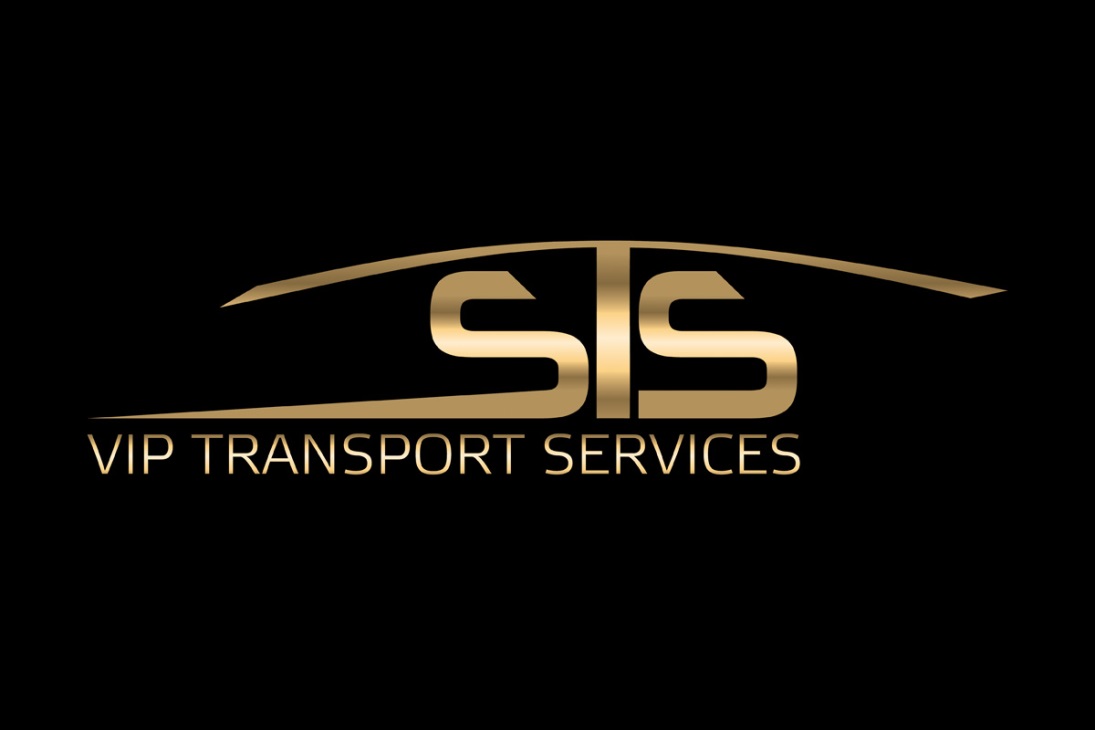 S&T SERVICES, LLC				      512-472-4711 Ph11417 FM 1625						   		                   512-707-7127 Ph	AUSTIN, TX 78747                                                                                                          512-707-9595 Faxwww.stsvip.com	                                                                                         info@stsvip.com e-mail	    FLIGHT RESERVATION REQUESTNAME:	_____________________________	              COMPANY: ________________________	ADDRESS: __________________________    PASSENGER  PHONE CONTACT:      ________________________ EMAIL: ______________________________*DEPARTURE DATE:______________  TIME: ________  LOCATION: _________________________ ARRIVAL TIME:  __________________LOCATION:_______________________________________ONE WAY: _______   ROUND TRIP: _______     REQUESTED WAIT TIME: _______     # OF PASSENGERS: ________     NAME:___________________________      WEIGHT W/LIGHT CARRY ON _____________LB     NAME:___________________________      WEIGHT W/LIGHT CARRY ON _____________LB     NAME:___________________________      WEIGHT W/LIGHT CARRY ON _____________LB	SPECIAL REQUESTS: _______________________________________________________________________________________________________________________________________________QUOTE:  $__________________	FEE APPROVED BY:________________________________**CREDIT CARD # ______________________________________________ EXP:________ CCV________NAME ON CARD: ______________________________BILLING ADDRESS: _____________________________   CITY:_________________________  STATE________	ZIP CODE: ___________**48 hour Cancellation required for refund.  *All flight departures are at discretion of pilot and subject to weather	e-mail completed form to info@stsvip.com	  or fax: (512) 707-9595